07  АПРЕЛЯ   2021 ГОДА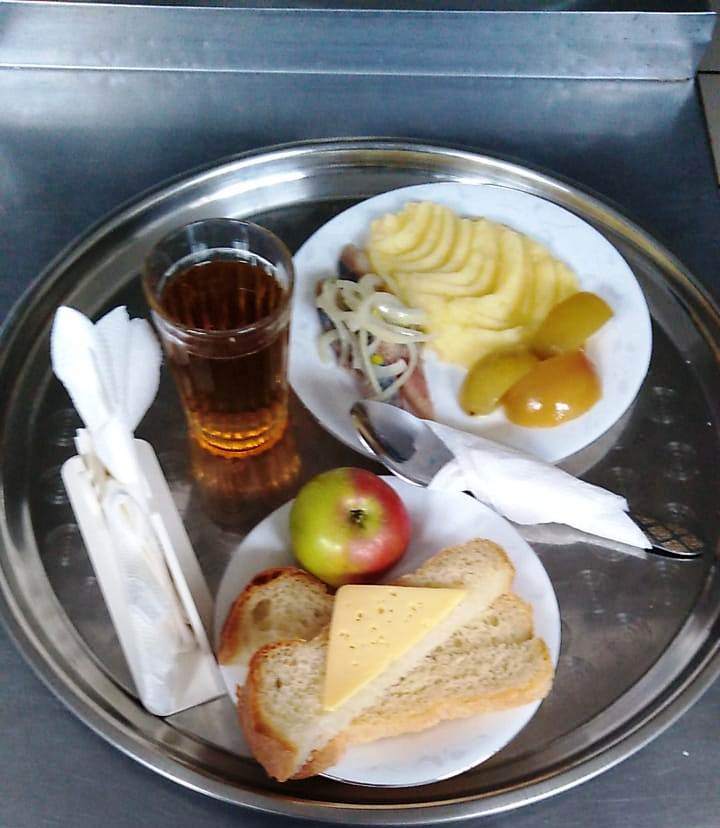 № рец.Прием пищи, наименование блюдаМасса порции, гПищевые вещества, гПищевые вещества, гПищевые вещества, гЭнергетическая ценность, ккал№ рец.Прием пищи, наименование блюдаМасса порции, гбелкижирыуглеводыЭнергетическая ценность, ккал71Помидор квашеный500,350,050,956,0076Сельдь с  луком5010,893,500,9178,59312Пюре картофельное1503,064,8020,44137,25НХлеб пшеничный302,000,1510,5058,50389Соки овощные, фруктовые и ягодные2001,400,4013,9063,503Бутерброд с сыром303,595,139,1874,40338Яблоко1300,013012,7461,1ИТОГО ЗА ДЕНЬ:21,3014,0368,62479,34